Вторник - 28   апреля  2020 годаНеделя № 33Тема недели: Путешествие на родину олимпийских игрЦель: Формировать представление детей о Греции – как о стране, в которой зародилось олимпийское движение. Познакомить детей с древнегреческим баснописцем  Эзопом и его баснями.Утренняя гимнастикаhttps://infourok.ru/kartoteka-utrenney-gimnastiki-podgotovitelnaya-gruppa-1293277.htmlОбразовательная  деятельность1.Обучение грамоте Тема: «Буква Ь» Аджи А.В. стр.321. Звуковой анализ слов с Ь. Вычленения ударного слога, составление схемы предложения.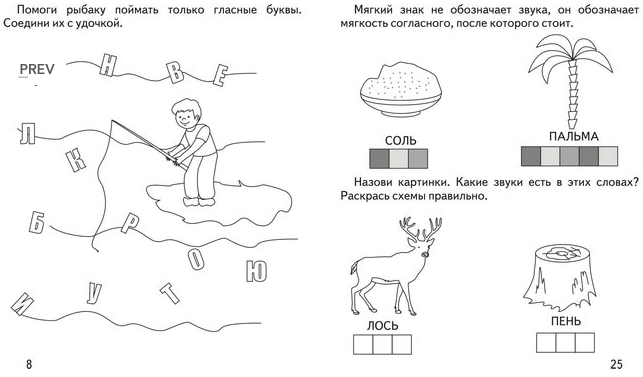 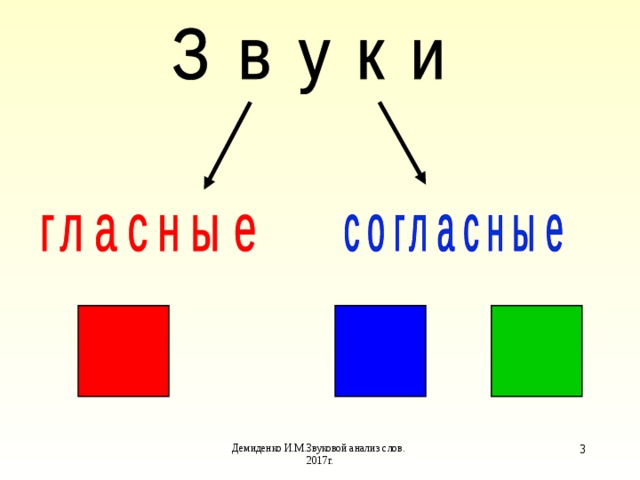 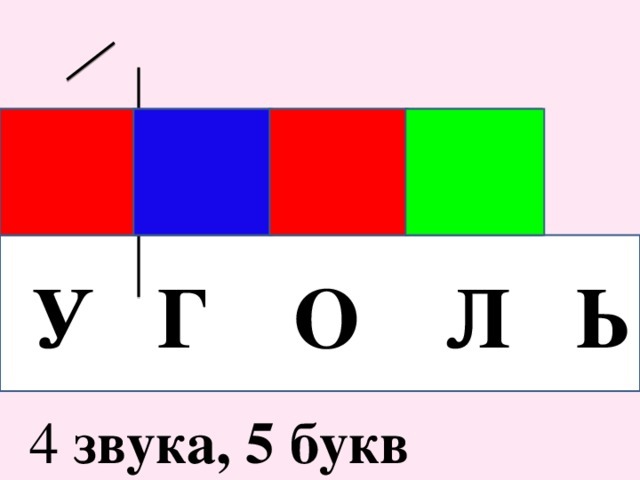 Учимся составлять предложение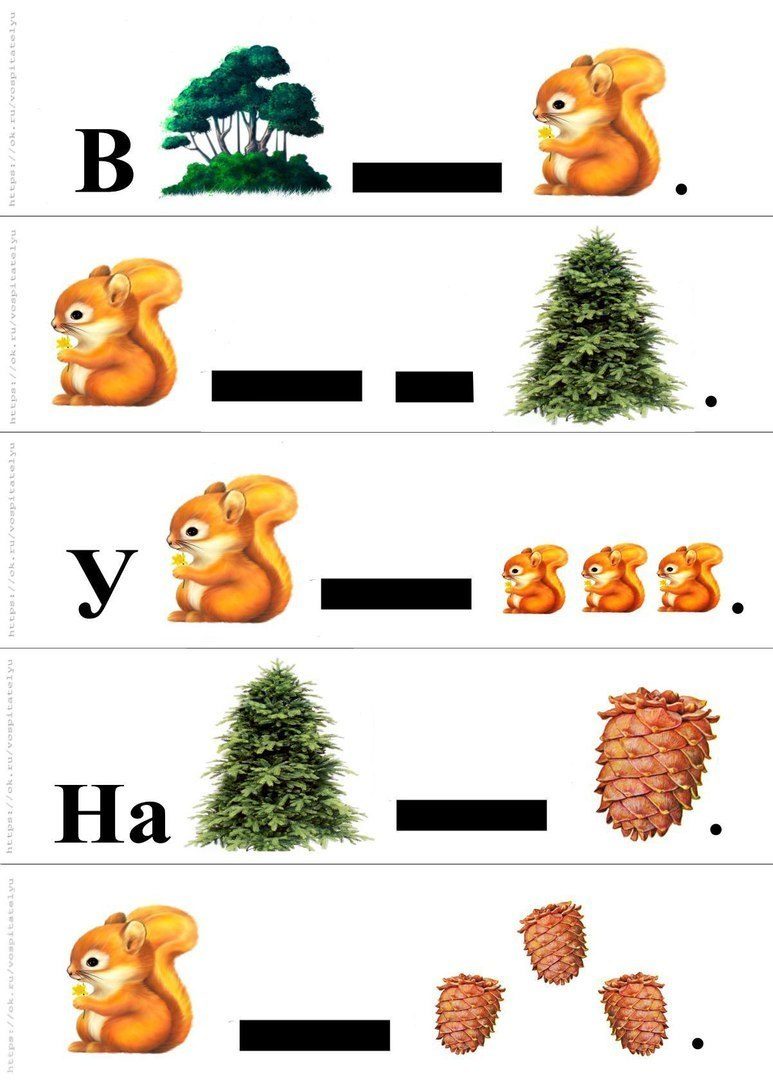 Физическое развитие - http://dou8.edu-nv.ru/svedeniya-ob-obrazovatelnoj-organizatsii/938-dokumenty/6328-stranichka-instruktora-po-sportu2.Кружок: «Юный шахматист/Волшебные Шашки«Юный шахматист - https://www.chesskid.com/ru/computer/play«Волшебные шашки» - https://multoigri.ru/igri-shashki3.ЛепкаТема: «Дедушкина кружка» Парамонова Л.А.стр.887. Формировать эстетическое отношение к бытовым предметам и их художественному изображению. Развивать у детей чувство композиции, цвета – учить лепить посуду, располагать элементы узора на поверхности предмета. Закреплять умение соединять части изделия, заглаживая места скрепления.  Воспитывать  желание  создать  новое Рассказ Г. Р. Лагздынь «Дедушкина кружка»У всех есть чашки: у мамы, у папы, у бабушки. На Таниной чашке нарисованы ягодки земляники. А вот у дедушки чашки нет. Пьет он из большой эмалированной кружки.— Дедушка, — говорит Таня, — я, как вырасту, куплю тебе большую красивую чашку с ягодками. А хочешь, пей из моей!— Спасибо, внучка, — отвечает дедушка. — Есть чашки-то! Вот сколько в шкафу дареных стоят!— А почему ты тогда пьешь из старой кружки?— Это целая история, — вздыхает дедушка. — Был у меня друг-товарищ. Погиб мой товарищ от вражеской пули. Эта кружка моего друга. Память.— Он тебе ее подарил?— Оставил, внучка. Каждый день в руке держу, вспоминаю.— Давай, дедушка, — предложила Таня, — украсим кружку твоего друга?— А как? — спрашивает дед.— Переведем картинку.У всех есть чашки: у мамы, у папы. У бабушки. На маминой чашке нарисована малина, на папиной — белый гриб, на бабушкиной — брусника. На Таниной — ягоды земляники. А у дедушки на эмалированной кружке — красные гвоздики.Ход беседы:Ребята, как вы думаете, почему Таня решила подарить дедушке кружку? (ответы детей).Почему дедушка  отказался от новой кружки? (ответы детей).Как Вы думаете, понравилась дедушке идея Тани об украшении кружки? (ответы детей).Ребята а вы знаете что обозначают слова вензель и декор? (ответы детей)Вензель это начальные заглавные буквы фамилии которые оставляют на памятных предметах. Декор обозначает украшение сооружения или изделия, украшения могут быть разными (показываем  картинки с декором и вензелем).А теперь предлагаем вылепить кружку для своих близких и украсить ее вензелем или декором.Лепка:Далее показываем и поясняем детям способ лепки кружки.Сначала раскатываем широкий валик – столбик, в котором делаем углубление указательным пальцем или каким-то бытовым предметом, и начинаем равномерно увеличивать форму, образуя пустой, (полый) сосуд. При этом стараемся сохранить заданную форму и равномерно вытянуть стенки, чтобы они получились одинаково тонкими. Сглаживаем и выравниваем край. Уплотняем и выравниваем донышко. Ручку делаем из отдельно вылепленного цилиндрика или из половинки диска. Прикрепляем ручку и примазываем.Предлагаем детям украсить свои кружки декором.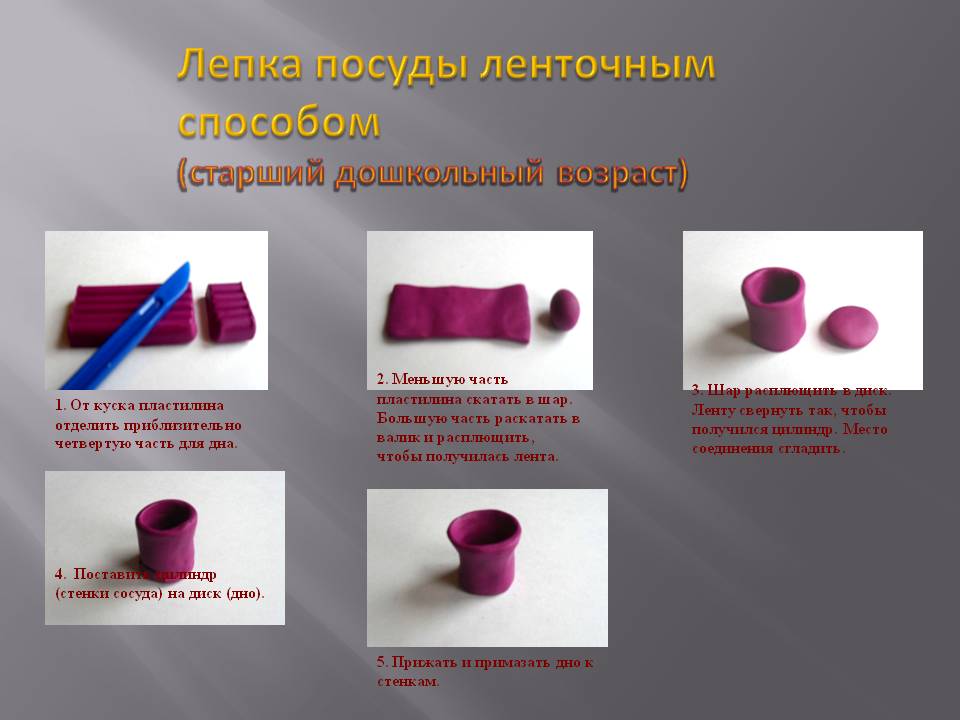 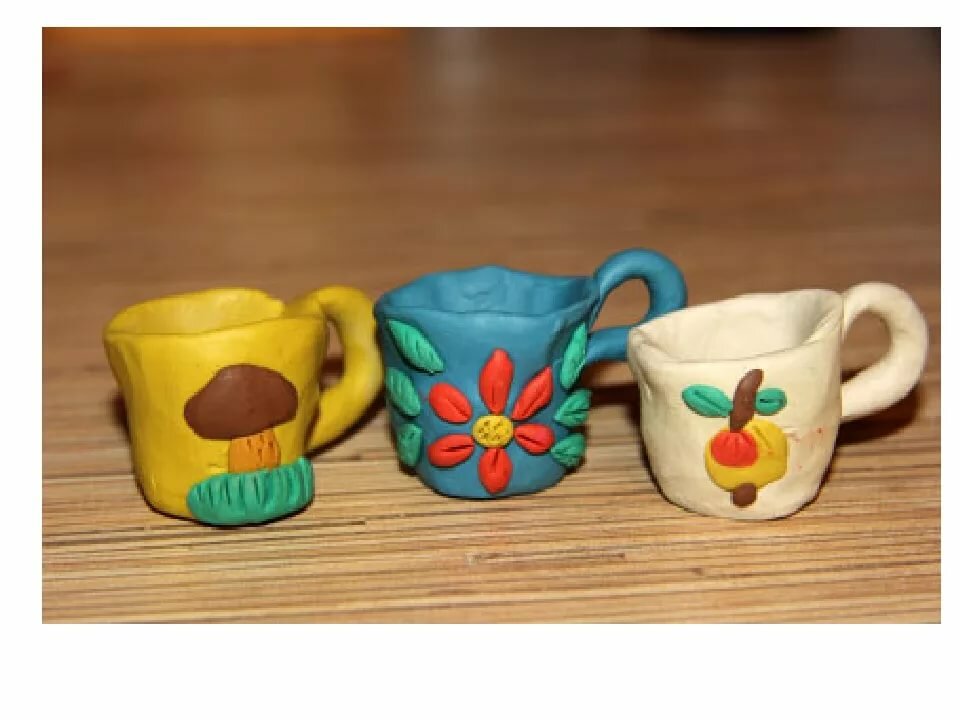 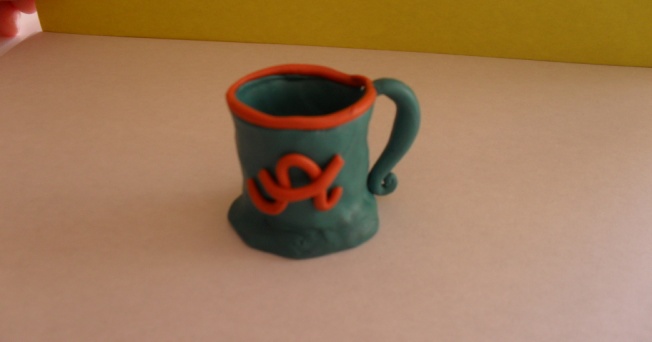 